El Mercado Scorecard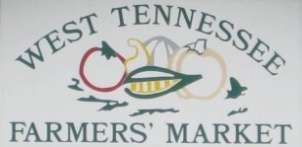 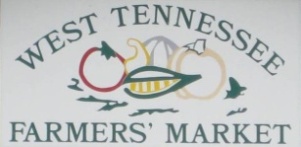 Frases: 	1. _______________________________________	2. _______________________________________	3. _______________________________________	4. _______________________________________	5. _______________________________________
Frutas: 	1._____________	2. _____________	3. _____________	4. _____________	5. _____________Precios:	1. _____________	2. _____________	3. _____________	4. _____________	5. _____________Verduras:	1. _____________	2. _____________	3. _____________	4. _____________	5. _____________Points	_____	_____	_____	_____	_____	_____	_____	_____	_____	_____	_____	_____	_____	_____	_____	_____	_____	_____	_____	_____Total _____